Please fill the document with the desired services/options and return it back to get a specific quote prepared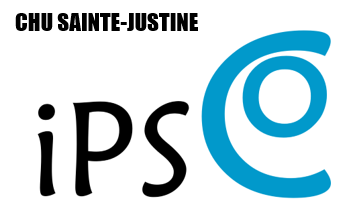 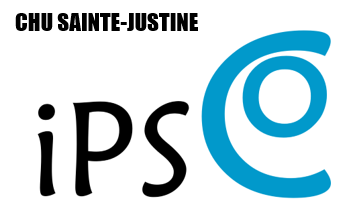 Reprogramming prices (Effective from July 1st, 2023 until March 31th, 2024)       Basic Module 1: PBMC isolation and priming with cytokines/fibroblast expansion + non-integrating Sendai Virus transduction to deliver Yamanaka factors (Klf4, Oct3/4, Sox2 and cMyc) + 2 clone isolation + IF for OCT4, SOX2, SSEA4, and TRA-1-60 + PCR and sequencing FW and REV of the parental population and each clone and a negative ctl cell line. 8-10 weeks.Karyotype: months, depending on the cytogenetic department availabilitiesTeratoma formation: cell expansion to P15, injection under renal capsule in NSG mice, mice housing for 8 weeks, sacrifice and section preparation, HE coloration and slide scan. 12 weeks.SeV detection: RT-PCR analysis for detecting the SeV genome in the iPSC clones (P6). 1 week. Note that the service does not include the expansion to P10 for the SeV clearance. Genetic analysis: qPCR analysis for detecting the majority of karyotypic abnormalities reported in human ES and iPS cells. 2 weeks.Embryoid body formation: EB formation (96-well plate) and plating on matrigel (6-well plate). 1 week.Trilineage differentiation: directed differentiation of pluripotent stem cells into ecto-, meso- and endoderm and characterization. 2 weeks.PBMC isolation and freezing (Ficoll): PBMC isolation and banking as cryovials of 2-3.106 cells/tube)Mycoplasma Test: Colorimetric assay to detect any mycoplasma contamination on the conditioned media of the cellsiPSC expansion and freezing: iPSC thawing, expansion during 2 weeks and freezing in 6 cryovials (1.106 cells/cryovial)iPSC basic culture training: thawing, maintenance, passaging and freezing. 2-3 hours.iPSC differentiation: depending on cell-type of interest: fibroblasts, endothelial cells, lung progenitor cells, neural stem cells, astrocytes, neurons, NK cells, CD34+, myogenic progenitor cells*  only for patient cells with a reported mutation - mutation-specific primer sets must be provided by the lab** For 2 clones, extra fees are applied for additional clones *** For one sample Ϯ 70% off for hemato-oncology projects (included)Ϯ Ϯ 30% off for CHUSJ PI (included)500$ OFF for researchers members of le réseau ThéCell (250$/project and maximum/year)PI informationsPI informationsPI: PI: Affiliation:Research axis:  e-mail: ext: Contact: Contact: e-mail: ext: Project informationsProject informationsProject informationsProject informationsProject informationsProject title: Funding source:Quantity:Budget code :Sample ID:Hemato-oncology project Ϯ?         Cell type:ThéCell network member ϮϮ? Mycoplasma test:ModuleServiceDescriptionDescriptionPricesPricesPricesPricesModuleServiceDescriptionDescriptionOnco-Hemato projects Ϯ ϮCHUSJ ϮAcademicIndustryMODULE 1Fibroblast/PBMC reprogramming + 2 cloneisolation + 4-Marker IF + Mutation screen *Fibroblast/PBMC reprogramming + 2 cloneisolation + 4-Marker IF + Mutation screen *135031504725On demandMODULE 2Characterizationoptions **G-Banding140014001470On demandMODULE 2Characterizationoptions **Teratoma formation n=2/clone255595982,5On demandMODULE 2Characterizationoptions **SeV clearance51119178,5On demandMODULE 2Characterizationoptions **hPSC Genetic Analysis72168262,5On demandMODULE 2Characterizationoptions **Embryoid body formation78182273On demandMODULE 2Characterizationoptions **Trilineage differentiation81189283,5On demandMODULE 3Specific services ***PBMC isolation and freezing (Ficoll)505052,5On demandMODULE 3Specific services ***Mycoplasma Test505052,5On demandMODULE 3Specific services ***iPSC expansion and freezing350350367,5On demandMODULE 3Specific services ***iPSC basic culture training60140210On demandMODULE 3Specific services ***iPSC differentiationOn demandOn demandOn demandOn demand